Dear Sir/Madam,1	I am pleased to inform you that the International Telecommunication Union (ITU) together with the International Electrotechnical Commission (IEC) and the International Organization for Standardization (ISO) are organizing the IEC-ISO-ITU-T Standardization Programme Coordination Group (SPCG) workshop on “Bridging the coordination and collaboration gap”. This workshop is planned to take place virtually on 24 January 2023, 1300-1600 hours Geneva time.2	This workshop will be considering the global challenges in international standardization in scope of IEC, ISO and ITU-T and how to best bridge the coordination and collaboration gap. The objective of this workshop is to highlight the importance of coordination and collaboration in the domain of international standardization. The workshop will promote the IEC-ISO-ITU-T Standardization Programme Coordination Group (SPCG), its achievements and its coordination role, and hear experiences on technical coordination from the IEC-ISO-ITU Joint Smart Cities Task Force (J-SCTF), and from technical standardization groups ISO/IEC JTC 1/SC42 and ITU-T Study Group 16 on the coordination challenges on artificial intelligence and machine learning. The workshop will also listen to the challenges and expectations from the participating audience.3	The primary target audience of this workshop are the leadership teams of the IEC/SMB, ISO/TMB, ITU-T/TSAG, leadership teams of technical committees and study groups in IEC, ISO, and ITU-T, and any other interested experts.4	Participation in the workshop is open to ITU Member States, Sector Members, Associates, Academic Institutions, and to any individual from a country which is a member of ITU who wishes to contribute to the work. This includes individuals who are also members of international, regional and national organizations. Participation is free of charge. The workshop will be held in English only.5	Information relating to the workshop including the draft programme, speakers, remote connection details, registration link etc, will be available on the event website at the following address: https://www.itu.int/en/ITU-T/Workshops-and-Seminars/2023/0123/Pages/default.aspx.This website will be updated regularly as new or modified information becomes available. Participants are encouraged to check the website periodically for the latest updates.Kindly note that registration to the workshop is mandatory. Participants are required to register to the event via the registration form here: https://www.itu.int/net/CRM/js/sr/C-00012025 as soon as possible, and no later than 16 January 2023.6	Interested participants of this workshop are invited to take the time to respond to the online questionnaire, for conveying initial feedback and for allowing to shape the agenda of the workshop. Initial responses are invited until 28 November 2022, with additional opportunity for input be given until 15 January 2023 at the following link: https://www.research.net/r/SPCG2210Yours faithfully,Chaesub Lee
Director of the Telecommunication
Standardization Bureau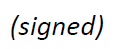 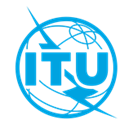 International telecommunication unionTelecommunication Standardization BureauInternational telecommunication unionTelecommunication Standardization BureauGeneva, 1 November 2022Geneva, 1 November 2022Ref:TSB Circular 43TSB Events/MEUTSB Circular 43TSB Events/MEUTo:-	Administrations of Member States of the Union;-	ITU-T Sector Members;-	ITU-T Associates;-	ITU AcademiaTo:-	Administrations of Member States of the Union;-	ITU-T Sector Members;-	ITU-T Associates;-	ITU AcademiaContact:Martin EuchnerMartin EuchnerTo:-	Administrations of Member States of the Union;-	ITU-T Sector Members;-	ITU-T Associates;-	ITU AcademiaTo:-	Administrations of Member States of the Union;-	ITU-T Sector Members;-	ITU-T Associates;-	ITU AcademiaTel:+41 79 592 4688+41 79 592 4688To:-	Administrations of Member States of the Union;-	ITU-T Sector Members;-	ITU-T Associates;-	ITU AcademiaTo:-	Administrations of Member States of the Union;-	ITU-T Sector Members;-	ITU-T Associates;-	ITU AcademiaFax:+41 22 730 5853+41 22 730 5853To:-	Administrations of Member States of the Union;-	ITU-T Sector Members;-	ITU-T Associates;-	ITU AcademiaTo:-	Administrations of Member States of the Union;-	ITU-T Sector Members;-	ITU-T Associates;-	ITU AcademiaE-mail:tsbevents@itu.inttsbevents@itu.intCopy to:-	The Chairmen and Vice-Chairmen of ITU-T Study Groups and of TSAG;-	The Director of the Telecommunication Development Bureau;-	The Director of the Radiocommunication BureauCopy to:-	The Chairmen and Vice-Chairmen of ITU-T Study Groups and of TSAG;-	The Director of the Telecommunication Development Bureau;-	The Director of the Radiocommunication BureauSubject: IEC-ISO-ITU-T Standardization Programme Coordination Group (SPCG) workshop on 
“Bridging the coordination and collaboration gap” (Fully virtual meeting, 24 January 2023, 1300-1600 hours Geneva time)IEC-ISO-ITU-T Standardization Programme Coordination Group (SPCG) workshop on 
“Bridging the coordination and collaboration gap” (Fully virtual meeting, 24 January 2023, 1300-1600 hours Geneva time)IEC-ISO-ITU-T Standardization Programme Coordination Group (SPCG) workshop on 
“Bridging the coordination and collaboration gap” (Fully virtual meeting, 24 January 2023, 1300-1600 hours Geneva time)IEC-ISO-ITU-T Standardization Programme Coordination Group (SPCG) workshop on 
“Bridging the coordination and collaboration gap” (Fully virtual meeting, 24 January 2023, 1300-1600 hours Geneva time)